МИНИСТЕРСТВО КУЛЬТУРЫ СВЕРДЛОВСКОЙ ОБЛАСТИСВЕРДЛОВСКИЙ ГОСУДАРСТВЕННЫЙ ОБЛАСТНОЙ ДВОРЕЦ НАРОДНОГО ТВОРЧЕСТВА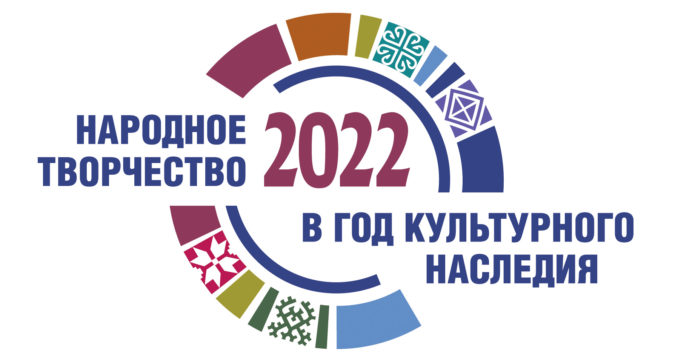 ИНФОРМАЦИОННЫЙ ОТЧЕТ об отдельных направлениях деятельности культурно-досуговых учреждений муниципального образованияМуниципальное бюджетное учреждение культуры «Дворец культуры имени И.П. Романенко» г. Сысертьв 2022 годуЕкатеринбург2022Информация о мероприятиях и проектах культурно-досуговых учреждений, приуроченных к проведению Года культурного наследия народов России.общее количество проведенных мероприятий к Году культурного наследия 13 мероприятийинформация о самых масштабных, значимых, интересных или инновационных мероприятиях и проектах (не более 3 мероприятий или проектов).Передвижная выставка Лауреатов межрегионального фотоконкурса «Одежда, кухня, жилище моего народа» (МБУК «Дворец культуры имени И.П. Романенко» г. Сысерть) совместно с Министерство культуры Свердловской области,  ГАУК СО "Центр традиционной народной культуры Среднего Урала" Всего выставку посетило: детей до 14 лет-532 чел.; молодежи 14-35 лет- 468 чел.; взрослых-600 чел.Выставку посетили 1600 человек.Областной семинар-практикум «Народный календарь. Весенние праздники» совместно с ГАУК СО «Центр традиционной народной культуры Среднего Урала» (МБУК «Дворец культуры имени И.П. Романенко» г. Сысерть).Отчетный театрализованный концерт «Сысерть-город мечты» в рамках фестиваля народного творчества Сысертского городского округа «Богат талантами Сысертский край», посвященный 290-летнему юбилею со дня образования города Сысерть. (МБУК «Дворец культуры имени И.П. Романенко» г. Сысерть).Выставка авторских изделий «Сысерть. История. Традиции.» совместно с творческим сообществом «Сысерть мастеровая» центра развития физической культуры, спорта и туризма (МБУК «Дворец культуры имени И.П. Романенко» г. Сысерть).Праздничный концерт «Перелётные птицы» вокального коллектива народной песни «Русский стиль» и «Соловейка», посвященный Году культурного наследия народов России и 5-летию со дня создания коллектива. (МБУК «Дворец культуры имени И.П. Романенко» г. Сысерть).Участие в XXX Всероссийском фестивале русского фольклора с. Никольское Лаишевского муниципального района Республики Татарстан (МБУК «Дворец культуры имени И.П. Романенко» г. Сысерть).Информация о творческих проектах культурно-досуговых учреждений МО, получивших гранты в результате участия в конкурсах на муниципальном, региональном (областном), всероссийском уровнях (кроме конкурсов в рамках национального проекта «Культура»):Наименование организации-грантодателя ____________________________Наименование учреждения, получившего грант _______________________Наименование проекта ____________________________________________Сроки реализации ________________________________________________Сумма гранта ___________________________________________________Краткое описание проекта _________________________________________Информация о работе КДУ по программе «Пушкинская карта»:	– для муниципальных образований, в которых КДУ работали по программе «Пушкинская карта» в 2022 году:наименования КДУ, которые работают по программе:                             Муниципальное бюджетное учреждение культуры «Дворец культуры имени И.П. Романенко» г. Сысерть;           «Клуб поселка Каменка» обособленное структурное подразделение;           «Верхнесысертский дом культуры» обособленное структурное подразделение. когда данные КДУ вошли в программу: 30 ноября 2022 года на сайте «PRO. Культура.РФ» была установлена отметка «участник программы Пушкинская карта»;сколько билетов по программе продано на конец 2022 года: 51 билет сумма привлеченных средств 9600 руб.;рейтинг форм реализованных мероприятий по популярности:сложно составить рейтинг форм за краткий срок 1 месяц реализации программы. Учреждение по Пушкинской карте отработало следующие формы:спектакль, квиз-игра, мастер-класс, заседание киноклуба.какие еще формы мероприятий вы планируете использовать в дальнейшем:           танцевальные программы, концерты, концертно-игровые программы,     развлекательные программы, квиз-игры, квесты, викторины, встречи, вечера     отдыха, беседы, новогодние спектакли с интермедией, конкурсные шоу программы, фестивали, презентации, форумы, конференции.основные проблемы, с которыми вы столкнулись при реализации программы. 	– для муниципальных образований, в которых КДУ не работали по программе «Пушкинская карта» в 2022 году:какие вопросы и проблемы препятствуют вашему вхождению в программу;когда вы планируете начать работу по программе.Информация о развитии креативных индустрий на базе КДУ, о предоставлении ресурсов КДУ для развития бизнеса в сфере культуры.Информация о работе КДУ по сохранению и укреплению традиционных российских духовно-нравственных ценностей (не более 3 проектов или мероприятий по каждому из указанных направлений):Женский проект «Вечерки» (Муниципальное бюджетное учреждение культуры «Дворец культуры   имени И.П. Романенко» г. Сысерть). Годовой цикл мастер-классов по рукоделию и освоению новых техник и направлений в современном декоративно-прикладном творчестве. Для проведения мастер-классов привлекаются мастера Сысертского городского округа в уютное место для встреч с единомышленниками, где можно поделиться мастерством. Рукоделие обретает новую жизнь и становится престижным. Практика показывает, что творчество объединяет и сближает людей, появляется повод для совместного развития. Естественное, живое и веселое общение позволит раскрепоститься, раскрыть свои творческие возможности, улучшить настроение. На первый творческий мастер-класс для вдохновения «Корзинка из джута», собрались 17 участниц мастер-класса разных возрастов и профессий. Мастер Анна Арханова, профессионал своего дела, которая в течение 2-3 часов предложила участникам мастер-класса изготовить корзинку из джута. Сегодня на острие моды вещи, созданные и украшенные своими руками. Бесхитростные вещи, а как они привлекательны. Вязаные корзины, созданные своими руками, привносят в интерьер особый уют и делают его более функциональным. Изделия можно использовать в качестве кашпо для цветов, шкатулки для аксессуаров, органайзера для канцтоваров и т.д. Для изготовления корзинок Анна приготовила все материалы для каждой участницы. Многие впервые работали с такой пряжей и опыт вязания крючком у всех был разный, а кто-то вообще впервые взял крючок в руки. Но, для мастера своего дела нет безвыходных ситуаций. Четкое понятное объяснение изготовления изделия, индивидуальный подход, внимательное отношение организаторов мероприятия, взаимовыручка самих участников, лаконичное, содержательное общение, теплая атмосфера – вот слагаемые успеха для каждой участницы.формирование патриотизма, гражданственности и ответственности за судьбу Отечества;XX Большой сбор кадетских (казачьих) корпусов, школ-интернатов Свердловской области, который был посвящен 350 – летию со дня рождения Петра I. (Муниципальное бюджетное учреждение культуры «Дворец культуры   имени И.П. Романенко» г. Сысерть) совместно с ГБОУ СО Кадетская школа-интернат «Свердловский кадетский корпус имени капитана I ранга М.В. Банных»
Целью Большого кадетского сбора является развитие кадетского движения как одного из важных факторов патриотического воспитания молодежи, сохранение и приумножение лучших традиций кадетства, создание мотивации для формирования у молодежи патриотических ценностей.На мероприятие заявились девять кадетских команд из таких городов Свердловской области, как Березовский, Богданович, Верхняя Пышма, Верхняя Салда, Екатеринбург, Каменск-Уральский, Качканар, Серов и Сысерть. Большой кадетский сбор разделился на два этапа, один из этапов «Визитные карточки команд». Каждая команда должна была подготовить визитную карточку «Презентацию команды» на тему 350 – летия со дня рождения Петра I. Все участники подошли к выполнению задания творчески, пели песни про свой кадетский корпус, танцевали, показывали миниатюры. Вторым этапом сборов, было главное событие – это бал «Петровская ассамблея» Все команды готовились к балу задолго до мероприятия, готовили творческие номера, в которых: пели, танцевали, читали стихи, показывали миниатюры, играли в игры, загадывали загадки, рассказывали анекдоты, а также участники репетировали общие танцы. Главными танцами на балу были: «Полонез», «Менуэт», «Падеграс» и «Полька». Бал «Петровская ассамблея», посвящённый 350-летию со дня рождения Петра I, был костюмированный, ребята были в образе Меньшиковых, Стандинских, Салтыковых, и конечно же был сам Петр I. Все команды подошли ответственно, девушки были в бальных платьях, молодые люди в кадетской парадной форме.Бал оценивался членами жюри, в конце мероприятия были выявлены Король и Королева бала, а также самые активные участники получили «Диплом» в номинации: «Самый артистичный», «Лучший костюм», «Лучший творческий номер», каждая команда получила «Диплом» за участие.работа по популяризации историко-культурного наследия малой Родины;Театрализованный концерт «Так точно!», посвященный Дню защитников Отечества (Муниципальное бюджетное учреждение культуры «Дворец культуры   имени И.П. Романенко» г. Сысерть).Культурное наследие! В это понятие входит большой срез жизни. Музыкальное, изобразительное, архитектурное, духовное наследие. Но, прежде всего, это память. История нашего округа показывает, что в трудные годы борьбы с внешними врагами на защиту Родины поднимались со всем народом и наши земляки. Григорий Речкалов, дважды Герой Советского Союза, один из лучших лётчиков - асов Великой Отечественной войны. Его героический путь вдохновил команду творческих сотрудников Дворца на создание музыкального театрализованного концерта, «Так точно!» посвященного Дню защитников Отечества. Судьба блестящего пилота изначально складывалась нелегко, ведь он страдал дальтонизмом. Не смотря на это, за время войны Речкаловым было совершено 450 боевых вылетов, 122 воздушных боя. Театрализованное действо увлекательнее исторической лекции и способствует формированию у молодого зрителя гражданско-патриотических качеств, чувства любви к малой родине, уважения к опыту предыдущих поколений, расширению их кругозора.  Нужно отметить, что в конкурсе лучших практик в сфере патриотического воспитания граждан Сысертского городского округа сценарий этого мероприятия занял 1 место. Сегодня, в информационную эпоху, технологии развиваются невероятно быстро, меняется восприятие информации, а ценности зачастую определяются сиюминутной эффективностью; поэтому остро стоит проблема популяризации, донесения значимости историко-культурного наследия до молодежной аудитории. Подобные формы мероприятий дают возможность молодежи осознавать свою социокультурную идентичность, позволяют сформировать целостное представление об историческом наследии своего края и значении культурных традиций в системе общечеловеческих ценностей.Театрализованный концерт «Сысерть - город мечты!», посвященный 290-летию Сысерти (Муниципальное бюджетное учреждение культуры «Дворец культуры   имени И.П. Романенко» г. Сысерть).Все вместе мы развиваем нашу малую родину, прославляем ее и любим! Объединил всех главный культурный повод - 290-летний юбилей города Сысерть, ставший основанием для создания праздничного отчетного концерта перед населением города.Атмосферу торжества подчеркивали ожившие персоналии прошлого - Алексей Турчанинов и Павел Бажов, которые в течение театрализованного действа, проходящего в сердце исторического центра, рассказывали о традициях, людях, природном и архитектурном достоянии нашего края. Все творческие коллективы Дворца подготовили тематические номера, которые подчеркивали самобытность уральцев, их стальной и трудолюбивый характер, и в тоже время, искренность и душевность людей, живущих в Сысерти.Красной строкой всего концерта стала мысль: «сколько бы лет ни прошло, мы всегда будем помнить, что в самом начале пути каждого человека стоит малая Родина.» Изучая ее самобытность, сохраняя обычаи и традиции, передавая через культуру нерушимую связь с прошлым, происходит единение людей и осознание главных ценностей. укрепление межнациональных и межконфессиональных отношений;«Русское подворье Сысертского городского округа» в рамках Областного Сабантуя, который полюбился жителям Области и округа и проводится на нашей территории уже более 15 раз. Свыше 10 тысяч гостей из десятка регионов России приняли участие в национальном празднике. На мероприятие прибыла и большая делегация. В числе почётных гостей - губернатор Свердловской области и президент Татарстана.Посетители ежегодного национального праздника смогли познакомиться с кухней, бытом, костюмами, творчеством и ремеслом разных народов. Прошли спортивные состязания и лошадиные скачки, а самые смелые смогли попробовать покорить столб. На главной и малой сценах выступали творческие коллективы и артисты из Татарстана, Башкортостана и Свердловской области. В каждом подворье работала ярмарка и проходили творческие мастер-классы. На подворье Сысертского городского округа было сытно, весело. Многолюдно. Наши мастера и творческие коллективы представляли русскую культуру.
Здесь гостей встречал коллектив Дворца культуры, в русских народных костюмах, да с караваем, как положено по народному обычаю. По периметру всего подворья работала большая ярмарка, где можно было приобрести изделия наших мастеров и рукодельниц. Русский народный стиль представила Ольга Тимофеева в своей коллекции женской одежды.
Кроме того, посетители подворья смогли попробовать грибницу от Кашинского дома культуры и выпечку по рецептам из сказов Павла Бажова от местного чайного дома "Черёмуха", приобрести уральский фарфор, принять участие в интерактивной программе по сказам Павла Бажова и познакомиться с местным краеведом Александром Савичевым.
Организаторами мероприятия выступали Правительство Свердловской области, Конгресс татар Свердловской области «Татары Урала», Сысертская районная администрация, загородный клуб «Белая лошадь», областные и городские учреждения культуры при содействии Постоянных представительств Татарстана и Башкортостана и другие объединения. Традиционно одними из самых веселых и зрелищных мероприятий Сабантуя стали спортивные игры и соревнования: национальная борьба на поясах «Куреш», конный скачки, лазание на столб, разбивание горшков «вслепую», бой мешками на бревне, бег в мешках, армрестлинг.Все гости Сабантуя смогли пообщаться с представителями татарских и башкирских подворий, приобрести национальные сувениры, изделия народных художественных промыслов, сладости и выпечку, полакомиться татарским чак-чаком и отведать душистый башкирский мед.Сабантуй - любимый праздник татарского и башкирского народов, в нем сливаются воедино красивые обычаи, песни, пляски, обряды. Но вместе с тем, праздник продолжает оставаться важнейшим средством укрепление межнациональных и межконфессиональных отношений, способствуя расширению социальных коммуникаций, социально-культурного объединения национальностей.II Городской конкурс оформительских идей среди трудовых коллектив «Арт-Елка-2023» (Муниципальное бюджетное учреждение культуры «Дворец культуры   имени И.П. Романенко» г. Сысерть).  в конкурсе приняли участие 10 трудовых коллективов, каждому была предложена отдельная ель для оформления, установленная на фасаде здания Дворца культуры. ДЕСЯТЬ трудовых коллективов, оставив домашние и рабочие хлопоты, тематически украсили ёлочки у Дворца! Детские сады "Теремок", "Солнышко", "Улыбка", "Сказка"МАОУ СОШ № 1; МБУ ДО "Детская школа искусств" с. Кашино; Сысертская районная библиотека; ООО "Центр обучения и развития" "Глобус"; Сысертский отдел вневедомственной охраны - филиал ФГКУ "УКО ВНГ России по СО"; ГАУЗ Сысертская ЦРБ "Отделение анестезиологии и реанимации" Каждая ёлочка имеет свой характер и специфику: палитры и кисти у художников, триколор у Росгвардии, детские работы у садов города, а есть ёлка по мотивам новогоднего фильма "Ирония судьбы".Оформленные елочки отражали суть деятельности оформляющего коллектива. Конкурс объединил участников, создал новогоднее настроение. Проект проходит 2 год и постепенно обретает популярность. сохранение, укрепление и популяризация традиционных семейных ценностей;Семейный музыкальный спектакль по мотивам русской сказки «Морозко» (Муниципальное бюджетное учреждение культуры «Дворец культуры   имени И.П. Романенко» г. Сысерть).  Значение семейных традиций в предновогоднее время невозможно недооценить. Поэтому, создание новогодней сказки во Дворце культуры - это главное культурное событие нашего города. Эта старинная русская сказка открывает человеку подлинные духовные истины, учит различать добро и зло, особенно в себе самих. Легко и ненавязчиво учит детей умению быть благодарными, уважительными к страшим, послушными, трудолюбивыми и терпеливыми.  В спектакле всегда воплощаются два плана: внешний — сюжетный и метафорический — подтекстный, в котором содержится мудрость, бережно переданная зрителю через музыку, русский слог и образность, цвет и фактуру костюмов, декораций и сценически подобранный свет. Все это - в виде идей, метафор и художественных средств, легче просачивается через двери сознания, воспитывает вкус и душу.  Позволяет правильно сформировать понимание связи поколений, законов крепкой семьи и семейного союза, знания культурных и духовных ценностей общества и традиций семейного уклада. Обязательной составляющей праздника, является интермедия вокруг елки и зажжение огней на новогодней красавице. Совместное участие детей,  взрослых, героев и ведущих интермедии в играх и забавах программы, дает опыт всем участникам процесса, который в дальнейшем они смогут использовать в других сообществах: в школах и детских садах, в своих будущих семьях, наполнив это время теплом, заботой и интересным досугом. Кроме того, такая форма мероприятия оказывает позитивное влияние на познавательные, творческие и коммуникативные умения человека. Мы уверены, что старые русские сказочные театрализации, сюжеты и игры являются наследием нашей богатой истории, а значит, лучше объясняют феномен жизни и торжество справедливости. Традиция совместного празднования, совместного время препровождения – одна из составляющих семейных обычаев. Посещение спектаклей и мероприятий, на которых будет весело и интересно друг с другом, поможет сблизить родных и близких, а также укрепляет представления о семье как об одной из важнейших ценностей жизни. Музыкальный спектакль "Окно"(Муниципальное бюджетное учреждение культуры «Дворец культуры   имени И.П. Романенко» г. Сысерть).   рассказывает историю одного обычного жилого двора новостроек, куда переехали разные жители.Казалось бы на первый взгляд банальную ситуацию проживает семья Ивана Дурина и Анны Самохваловой. Анна не взяла фамилию мужа по наставлению ее мамы. Тёща Ивана, с превеликим удовольствием проживает совместную жизнь Анны и Ивана, она везде и во всем сует свой нос, и в это раз приехав к детям, вносит небольшой раздор, но Ивану удается повернуть ситуацию в свою сторону , тем самым сохранив гармонию и любовь в семье.Не обошлось и без главной сплетницы в доме, Светлана очень импульсивная особа, она не может прожить и дня чтобы кому-нибудь не перемыть кости. Света с лёгкостью интерпретирует разные ситуации жильцов, в удобном свете лишь для нее. Так случилось и в этот раз, под её "каток" попало несколько семей, но дружба и здравый смысл всегда держит верх над невежеством.Так же в спектакле любовь находит любовь... Девушка Ирина получает большой подарок судьбы, ее находит возлюбленный с которым они расстались очень давно из-за каких-то мелочей.Юмористические сцены сменяются очень трогательными и очень жизненными, а название спектакля "Окно" носит очень глубокую смысловую нагрузку. Окно -как человеческая душа, которой нужен свет, чистота, и забота.
В чужие окна не смотри-
Ты видишь только часть
Того, что у людей внутри,
Что можно показать.
Чужая жизнь всегда предлог
Свою не замечать-
Тебя не пустят на порог!
Не нужно и стоять.
Не любопытствуй, не суди,
Завидовать не смей!
У всех людей свои пути-
Свой одолеть сумей...
Таким прекрасным стихотворением Ах. Астаховой заканчивается этот прекрасный, наполненный смыслом спектакль.содействие в осуществлении заботы о достойной жизни старшего поколения;Районная Спартакиада среди граждан пожилого возраста и инвалидов «От старта до финиша – отличное настроение» совместно с ГАУСО СО «Комплексный центр социального обслуживания населения Сысертского района» (Муниципальное бюджетное учреждение культуры «Дворец культуры   имени И.П. Романенко» г. Сысерть).       Состоялась 10-я юбилейная Спартакиада для граждан пожилого возраста и инвалидов. Участие приняли 13 команд из Щелкуна, Большого Истока, Октябрьского, Патрушей, Бобровского, Черданцево, Сысерти.  На построении команд приветствовали Заместитель Главы Сысертского городского округа    по социальным вопросам, Начальник Управления социальной политики Сысертского района. В программе спартакиады включены испытания согласна возрастным особенностям граждан пожилого возраста: броски колец на стойку, дартс, керлинг, боулинг, эстафета из нескольких этапов. Конкурсы-этапы проходят увлеченно и спокойно, чувствуется накал радости и азарта от прохождения заданий этапа, особая радость меткого попадания в цель или набор баллов. О возрасте участников напоминает только название мероприятия, а сами участники, активно проходят этап за этапом. Есть среди участников и более возрастные, которым уже исполнилось 80 и более лет. Организаторы их отметили особыми подарками и дипломами. Трехчасовое соревнование прошло быстро, паузу между подсчётами очков и оглашением результатов организаторы заполнили танцевальной музыкой. Люди старшего поколения с большим удовольствием пустились в пляс, водили хороводы, вальсировали, кружились. Вручены номинации: самые дружные – команда «Вдох-выдох» из Черданцево, самые активные  - команда «Пламя», за Волю к победе жюри присудили команде «Надежда», самые быстрые – команда «Торпеда», самые меткие – «Оптимисты», самые  стильные- «Бобры», самые веселые – «Жгучие перцы».Третье место в Спартакиаде заняла «Россиянка» из Патрушей, заслуженное второе -  у команды «Факел». Первое место команда из Кашино «Костер». Все участники получили заряд бодрости и радости, обменялись энергией активной жизни и пообещали друг другу чаще встречаться и принимать активное участие и в других конкурсах.   защита и поддержка русского языка как языка государствообразующего народа и русской литературы;Детский спектакль «Золотой петушок», посвященный 222- летию  А.С. Пушкина (Муниципальное бюджетное учреждение культуры «Дворец культуры   имени И.П. Романенко» г. Сысерть). Русский язык всегда был гордостью наших писателей-классиков. При помощи русского языка можно выразить тончайшие оттенки мысли, раскрыть самые глубокие чувства.     Сказка А.С. Пушкина «О золотом петушке», как нельзя лучше отражает самобытность русского народа, его наивность и коварство, ложь и правду. Написанная в лучших традициях русского народного творчества, щедро украшенная гибким и вольным слогом, она привлекает своей немудрёной историей и серьёзно-весёлой моралью. Именно поэтому, спектакль «Золотой петушок» был выбран для демонстрации юному зрителю, который смог по достоинству оценить образность и красоту Пушкинского слога. А персонажи: царь Додон,, Звездочет, Шамаханкая девица и Скоморохи были  лишь зеркалом, эхом, которое издает мир в ответ на поведение и желания героев.  Старый язык и его обороты называют одним из самых удивительных орудий в руках человечества. Родной язык - это живая связь времен. С помощью языка человек осознает роль своего народа в прошлом и настоящем, приобщается к культурному наследию.  Это особый тембр, ритм и мелодия. Это скрытые смыслы, непереводимая игра слов, понятная русскому зрителю. Благодаря Пушкину, русский язык приобретает грани, особую мелодичность и изящность, а сильный и ударный слог становится в речи актера проникновенным орудием, способным передать важные истинные смыслы и мудрость веков. Спектакль успешно прошел для младшего звена школьников, прибывающих воздоровительных лагерях и получил благодарные отзывы от педагогов, детей и родителей, которые были на спектакле.участие религиозных организаций традиционных конфессий в мероприятиях и проектах КДУ по поддержке традиционных духовно-нравственных ценностей.«Рождественская ярмарка» совместно с Храм во имя Симеона Богоприимца и Анны Пророчицы» (Муниципальное бюджетное учреждение культуры «Дворец культуры   имени И.П. Романенко» г. Сысерть). Традиционная Рождественская ярмарка состоялась 7 января.   Принимали участие мастера и умельцы народных промыслов из Сысерти, Арамили, Заречного, Екатеринбурга, Алапаевска, Асбеста, Нижнего Тагила. Уральские умельцы представили покупателям и гостям сувениры, свечи, целебные травы, бальзамы, чаи, деревянную посуду, глиняные изделия и многое другое. Также нашлись желающие сделать сувенир своими руками, для них была организована зона мастер классов.  Настоятель Храма Симеона Богоприимца и Анны Пророчицы протеирей Дмитрий Черняк всех собравшихся приветствовал добрыми словами, рассказал об истории праздника, обратил внимание на духовную жизнь человека. Затем отслужил праздничный молебен. Воспитанники  воскресной школы   выставили свои поделки, исполнили рождественские песни и стихи, и конечно, веселились  и радовались рождественским подаркам.  Гости ярмарки могли слышать колокола звонницы и сами создать мелодию из 5 колоколов. В рамках ярмарки  подвели итоги конкурса рождественских вертепов среди воспитанников детских садов и учеников школ округа. На рождественской ярмарке работала церковная лавка, здесь можно было приобрести иконы, масла, подать записки-требы. На ярмарке появилась традиция - стол «Подарёнка».  Сюда люди могли принести изделия, вещи сладости, которые они не используют, и взять безвозмездно себе любую понравившуюся вещь.Информация о работе КДУ в период проведения специальной военной операции:работа КДУ как площадок для организации мероприятий по поддержке СВО;Концерт группы «Черные береты» в рамках акции «Урал своих не бросает» совместно с Свердловской региональной общественной организацией «Союз морских пехотинцев» (Муниципальное бюджетное учреждение культуры «Дворец культуры   имени И.П. Романенко» г. Сысерть). Благотворительный концерт в поддержку военнослужащих выполняющих, профессиональный долг в ходе специальной военной операции. На территории Свердловской области организована патриотическая акция «Урал своих не бросает», являющаяся аналогом патриотических акций, проходящих по всей стране. Цель данной акции в объединении усилий общественных организаций, предприятий и просто неравнодушных граждан, осуществляющих поддержку воинских формирований, выполняющих боевые задачи в зоне проведения Специальной военной операции, гражданского населения в зоне СВО. В ходе проведения акции стоит задача побудить земляков-уральцев к активной поддержке подразделений, участвующих в Специальной военной операции, сбору денежных средств для приобретения современных приборов наблюдения и разведки, изделий тактической медицины для их последующей передачи непосредственно в подразделения, укомплектованные земляками-уральцами.работа КДУ с семьями мобилизованных:Нашим учреждением организован и проведен на безвозмездной основе спектакль «Морозко» с интермедией около елки для детей семей мобилизованных. Количество выданных пригласительных билетов 140 штук.работа КДУ с украинскими беженцами. Работа не велась.Информация о прекративших деятельность и вновь созданных клубных формированиях (любительских объединениях, клубах по интересам и самодеятельных коллективах) по следующим направлениям:примеры наиболее интересных клубных формирований: наименование клубного формирования с указанием базового учреждения, краткое описание деятельности (не более 2-х примеров по каждому направлению);примеры наиболее интересных мероприятий (не более 2-х примеров по каждому направлению).Информация о работе по профилактике правонарушений, зависимостей и ВИЧ инфекции среди детей, подростков и молодежи; пропаганде безопасности жизнедеятельности и популяризации здорового образа жизни:наиболее значимые и интересные мероприятия, реализованные в отчетный период (не более 3-х примеров);Проект "Профилактика" (Муниципальное бюджетное учреждение культуры  «Дворец культуры   имени И.П. Романенко» г. Сысерть). это   годовой цикл тематических квиз - игр, направленных профилактики безнадзорности, здорового образа жизни, асоциальных явлений, табакокурения, алкоголя, профилактика ВИЧ для команд старшеклассников школ города.  Инициаторы и главные организаторы проекта стали участники   молодежного клуба "Поколение", руководитель Мухлынина Татьяна Юрьевна. Цель проекта  -  пропаганда навыков здорового образа жизни и законопослушного поведения.В игре принимают участие команды от образовательных учреждений на территории Сысертского городского округа, возраст участников 14–18 лет включительно. Численный состав команды: 7 человек вместе с руководителем.
КВИЗ-Игра «Профилактика» проводится ежемесячно в течение сезона (сентябрь - май). Игра проходит каждый третий четверг месяца. На каждой игре определяется победитель, который набирает большее количество баллов. По итогам года баллы всех игр суммируются и выявляется победитель всего сезона.Каждая команда игры получает памятный сертификат участника. Команды, занявшие 1, 2, 3 места награждаются дипломами игры по итогам каждой игры. Команда, собравшая наибольшее количество баллов по итогу сезона награждается ценными подарками. Также могут утверждаться Спецпризы.В партнерах проекта специалисты учреждений:  ГАУЗ СО «Сысертская центральная районная больница»;Межмуниципальный отдел Министерства внутренних дел Российской Федерации «Сысертский»;ОГИБДД МО России Сысертский;Территориальной комиссии Сысертского района по делам несовершеннолетних и защите их прав Администрации Южного Управленческого округа в Свердловской области. знания по каким вопросам, связанным с детской и подростковой безопасностью и профилактикой девиантного поведения, вы хотели бы получить в ближайшие 2-3 года. 9. Информация о фольклорных коллективах: НЕТИнформация об оркестрах и ансамблях народных инструментов: НЕТ11. Информация о руководителях и специалистах КДУ, прошедших повышение квалификации (с получением удостоверения установленного образца):Информация о руководителях и специалистах КДУ, прошедших повышение квалификации в центрах непрерывного образования в рамках национального проекта «Культура»:Ваши предложения по тематике обучения специалистов КДУ (для формирования плана СГОДНТ на 2023-2024 учебный год).Курсы повышения квалификации для художественных руководителей.В каком то году, на базе ДК Металлург г. Верхняя Пышма были сборы художественных руководителей. Очень классно было, познакомились, увидели друг друга в лицо, обменялись опытом. Очень хочется повторить.Составитель отчета:Атманских Анжела Викторовна Художественный руководитель 8(34374)73420hydruk-qcd@yandex.ruУВАЖАЕМЫЕ КОЛЛЕГИ!Информационный отчет по итогам 2022 года предоставляется для СГОДНТ только в электронном виде;текст информационного отчета должен быть составлен в программе WORD, оформлен шрифтом Times New Roman, размер шрифта 14 (в таблицах – размер 12) – и только в книжном формате;соблюдайте в тексте информационного отчета очередность тематических блоков;указывайте полностью ФИО людей, наименования коллективов и точное (без сокращений) название учреждений и организаций, о которых пишите;в тексте информационного отчета не должно быть фотографий, картинок, диаграмм и других декоративно-иллюстративных вставок;к информационному отчету могут быть приложены фотографии мероприятий (в электронном виде), прошедших на Вашей территории в 2022 году (не более 5 шт.);отчет и фотографии высылаются на адрес электронной почты: 3605545@mail.ru Информационно-аналитический Центр СГОДНТ8 (343) 360 – 55 – 45Мызина Татьяна Геннадьевна 8 (950)207–29–08№НаправлениеЗакрытыеПричины закрытияВновь созданные1.Работа с инвалидами, в том числе с детьми инвалидами 1.2…1.2…2.Патриотическое воспитание 1.2…1.2…3.Работа с детьми и подростками1.2…1.2…4.Работа с молодежью1.2…1.2…5.Работа со старшим поколением1.2…1.2…6.Работа по сохранению и популяризации национальных культур1.2…1.2…возрастная категорияназвание коллективагод созданиянаправление(аутентичный, стилизованный)руководитель (ФИО,контакты)количество участниковдетские (до 14 лет)молодежные (14-35 лет)взрослыесмешанныеколлектив ветерановвозрастная категорияназвание коллективагод созданияруководитель (ФИО, контакты)количество участниковдетские (до 14 лет)молодежные (14-35 лет)взрослыесмешанныеколлектив ветерановКатегории обученныхВсего, чел.В т. ч.В т. ч.В т. ч.Категории обученныхВсего, чел.На базе СГОДНТПо нац.проекту «Культура»На других учебных базахРуководитель учреждения (директор, заведующий)11Заместитель руководителя, художественный руководительРуководитель отделаРежиссерКульторганизаторМетодист4211Руководитель любительского объединения, клуба по интересамРуководитель любительского коллектива (по жанрам):хореография11балетмейстервокальный11хормейстертеатральныйинструментальныйцирковойИЗО и ДПИИные специалисты (указать какие)11аккомпаниаторНазвание учебного заведенияТема/направление обученияКол-во руководителей и специалистов, прошедших обучение, чел.:Кол-во руководителей и специалистов, прошедших обучение, чел.:Кол-во руководителей и специалистов, прошедших обучение, чел.:Название учебного заведенияТема/направление обучениявсегов т.ч. очнозаочноФГБОУ ВО «Краснодарский государственный институт культуры»Технология создания массовых праздников и шоу-программ11ФГБОУ ВО «Санкт-Петербургский государственный институт культуры»Продвижение услуг современного учреждения культуры: технологии event-менеджмента11